Publicado en Zaragoza el 18/02/2019 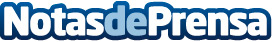 Aluvidal tiene la solución para combatir el nuevo frente de frío que sacude el norte peninsularAluvidal aconseja valorar el cambio de puertas y ventanas por nuevos cerramientos de aluminio. Al mantener sus bondades intactas, el aluminio brinda un excelente aislamiento térmico y proporciona un considerable ahorro económico con el paso del tiempo, dando seguridad y confort en el hogarDatos de contacto:MaríaNota de prensa publicada en: https://www.notasdeprensa.es/aluvidal-tiene-la-solucion-para-combatir-el Categorias: Nacional Aragón Construcción y Materiales http://www.notasdeprensa.es